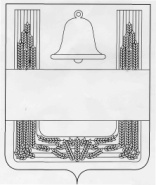 СОВЕТ ДЕПУТАТОВ СЕЛЬСКОГО ПОСЕЛЕНИЯ ВОРОБЬЕВСКИЙ СЕЛЬСОВЕТ ХЛЕВЕНСКОГО МУНИЦИПАЛЬНОГО РАЙОНА ЛИПЕЦКОЙ ОБЛАСТИ РОССИЙСКОЙ ФЕДЕРАЦИИ 50-ая сессия 5 созываРЕШЕНИЕ13 июня 2018 года                     с. Воробьевка                           № 82 Об определении специально отведенных мест на территории сельского поселения Воробьевский сельсовет Хлевенского муниципального района Липецкой области Российской Федерации, перечня помещений для проведения встреч депутатов с избирателями и порядка их предоставления        В соответствии с Федеральным законом от 06.10.2003 № 131-ФЗ «Об общих принципах организации местного самоуправления в Российской Федерации», Федеральным законом от 07.06.2017 № 107-ФЗ «О внесении изменений в отдельные законодательные акты Российской Федерации в части совершенствования законодательства о публичных мероприятиях», Уставом сельского поселения Воробьевский сельсовет Хлевенского муниципального района Липецкой области Российской Федерации, Совет депутатов сельского поселения Воробьевский сельсовет РЕШИЛ:1. Утвердить специально отведенные места на территории сельского поселения Воробьевский сельсовет Хлевенского муниципального района Липецкой области Российской Федерации для проведения встреч депутатов Государственной Думы Федерального Собрания Российской Федерации, депутатов Липецкого областного Совета депутатов, депутатов Хлевенского муниципального района, депутатов Совета депутатов сельского поселения Воробьевский сельсовет с избирателями (приложение № 1).2. Утвердить Порядок предоставления помещений для проведения встреч депутатов Государственной Думы Федерального Собрания Российской Федерации, депутатов Липецкого областного Совета депутатов, депутатов Хлевенского муниципального района, депутатов Совета депутатов сельского поселения Воробьевский сельсовет с избирателями (приложение № 2).3. Направить указанный нормативный правовой акт главе сельского поселения  для подписания и официального обнародования.4. Настоящее решение вступает в силу со дня обнародования.Заместитель Председателя Совета депутатов сельского поселения Воробьевский сельсовет                                    С.В.Кудаев                                Приложение № 1 к решению Совета депутатов сельского поселения Воробьевский сельсовет от 13.06.2018 года № 82Специально отведенные места на территории сельского поселения Воробьевский сельсовет Хлевенского муниципального района Липецкой области Российской Федерации для проведения встреч депутатов Государственной Думы Федерального Собрания Российской Федерации, депутатов Липецкого областного Совета депутатов, депутатов Хлевенского  муниципального  района, депутатов Совета депутатов сельского поселения Воробьевский сельсовет Хлевенского муниципального района с избирателямиИсполняющая обязанностиглавы сельского поселения   Воробьевский сельсовет                                                                   Ю.И.УшаковаПриложение № 2 к решению Совета депутатов сельского поселения Воробьевский сельсовет от 13.06.2018 года  № 82Порядокпредоставления помещений для проведения встреч депутатов Государственной Думы Федерального Собрания Российской Федерации, депутатов Липецкого областного Совета депутатов, депутатов Хлевенского муниципального района, депутатов Совета депутатов сельского поселения Воробьевский сельсовет с избирателями1. Настоящий Порядок определяет условия предоставления помещений для проведения встреч депутатов Государственной Думы Федерального Собрания Российской Федерации, депутатов Липецкого областного Совета депутатов, депутатов Хлевенского муниципального района, депутатов Совета депутатов сельского поселения Воробьевский сельсовет (далее – депутатов) с избирателями.2. Перечень помещений, предоставляемых для проведения встреч депутатов, утверждается администрацией сельского поселения Воробьевский сельсовет Хлевенского муниципального района Липецкой области Российской Федерации. 3. Помещения, включенные в указанный перечень, предоставляются на безвозмездной основе.4. Для предоставления помещения депутат направляет в администрацию сельского поселения Воробьевский сельсовет заявление в письменной форме не ранее 10  и не позднее 5 дней до дня проведения встречи с избирателями.5. В заявлении указываются: - цель встречи;- место, дата, время начала и окончания проведения мероприятия;- предполагаемое количество участников;- формы и  методы  обеспечения  общественного  порядка,  организации медицинской помощи, намерение использовать звукоусиливающие технические средства при проведении встречи;- фамилия,  имя,  отчество депутата,  сведения о его месте жительства  или пребывания и контактный телефон;- подпись и дата подачи заявления.6. Заявление о предоставлении помещения, рассматривается в течение трех рабочих дней со дня подачи заявления с предоставлением заявителю соответствующего ответа.7. При поступлении нескольких заявлений от депутатов на предоставление одного и того же помещения в одно и то же время, очередность предоставления определяется исходя из времени получения заявлений. 8. Одновременно в помещении может проходить не более одной встречи.9. Дата и время проведения встречи устанавливаются с учетом режима основной деятельности учреждений, в которых расположены помещения, из числа включенных в перечень помещений, предоставляемых для проведения встреч с избирателями и не должно препятствовать осуществлению деятельности учреждения.10. В случае невозможности предоставления помещения для проведения мероприятия в указанное в заявлении время, администрация сельского поселения Воробьевский сельсовет вправе предложить депутату другое время, либо другое помещение для встречи с избирателями.Исполняющая обязанностиглавы сельского поселения   Воробьевский сельсовет                                                                   Ю.И.Ушакова№ п/пНаименование местаАдрес1.Территория спортивной площадки, прилегающая к Воробьевской школе 399270, Липецкая область, Хлевенский район, с. Воробьевка, ул. Школьная, 272.Территория, прилегающая к памятнику участникам ВОВ с.Воробьевка 399270, Липецкая область, Хлевенский район,  с. Воробьевка, ул. Школьная